BORANG BAGI SISTEM PENGANGKUTAN DARAT(SPD) PENGUNAAN UNTUK AGENSI KERAJAAN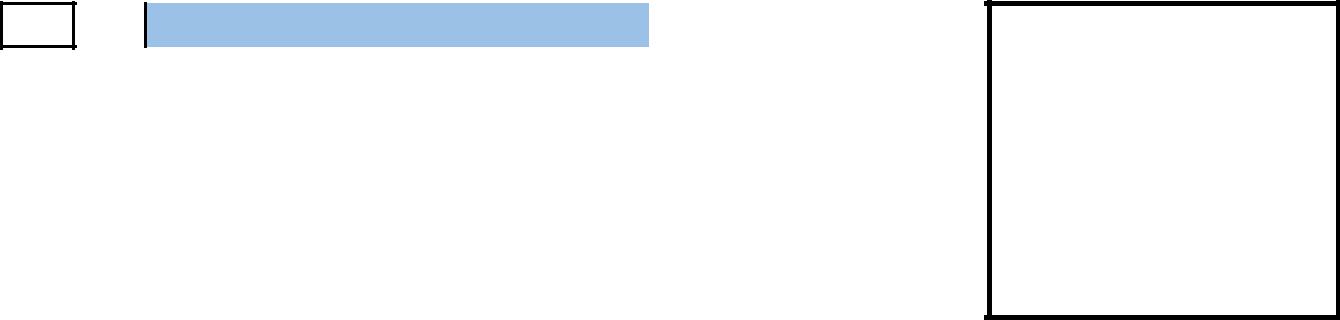 PERMOHONAN BARUDokumen yang perlu disertakan seperti berikut:-SATU Gambar ukuran passportSalinan Kad Pengenalan3)Surat kebenaran daripada AGENSI KERAJAAN bagi PemohonDihadapkan borang dan surat kebenaran ditingkat 1, Ibu Pejabat bahagian SPD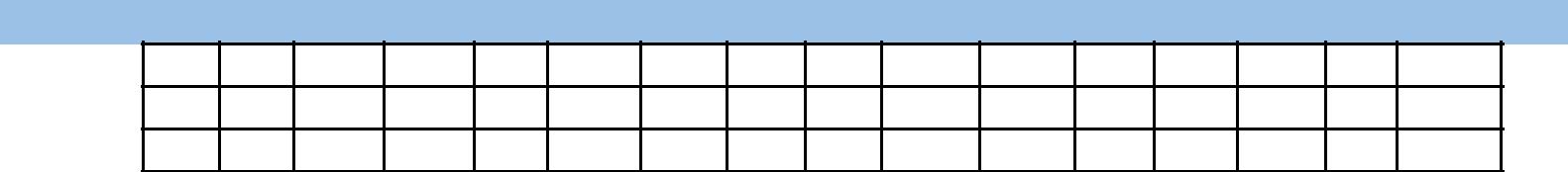 A. KETERANGAN PEMOHONNAMANAMA JABATAN/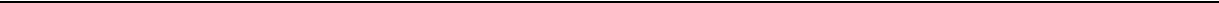 KEMENTERIANSEBAB MEMOHONSaya, dengan ini, mengaku bahawasanya keterangan yang diberikan diatas adalah benar dan mematuhi arahan dan peraturan yang diperuntukkan sebagai penguna Sistem Pengangkutan Darat (SPD)Tandatangan Pemohon	Tarikh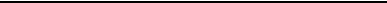 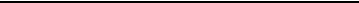 B. PENGESAHAN DARIPADA KETUA KEPADA PEMOHON Pemohon tersebut diatas adalah disahkan dan dibenarkanNama PegawaiTandatangan	Tarikh :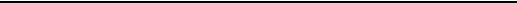 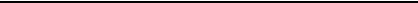 C. UNTUK KEGUNAAN PEJABAT PENGANGKUTAN DARAT SAHAJA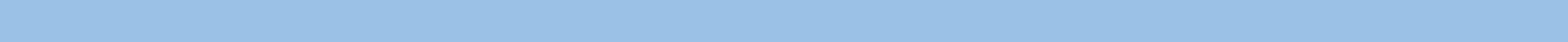 C.1 Pengesahan semua dokumen diperlukan disertakan (Bahagian SPD)tidak disahkan disebabkan :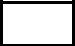 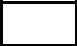 YA	TIDAK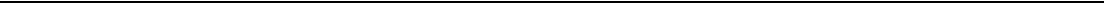 Nama: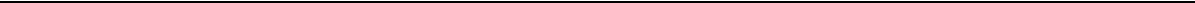 Tandatangan	Tarikh :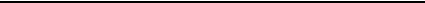 C.2 Kebenaran daripada Pengarah JPDtidak dibenarkan disebabkan :YA	TIDAKNama:Tandatangan	Tarikh :BORANG SPD (BAGI AGENSI KERAJAAN)BORANG SPD (BAGI AGENSI KERAJAAN)AJABATAN PENGANGKUTAN DARATAKEMENTERIAN PENGANGKUTAN DAN INFOKOMUNIKASI NEGARA BRUNEI DARUSSALAMAVER1NO KAD PENGENALANNO KAD PENGENALANNO KAD PENGENALANJATINALELAKILELAKIPEREMPUANPEREMPUANPEREMPUANPEREMPUANPEREMPUANPEREMPUANPEREMPUANJATINALELAKILELAKIPEREMPUANPEREMPUANPEREMPUANPEREMPUANPEREMPUANPEREMPUANPEREMPUANNO TEL PEJABATNO TEL PEJABATNO TEL MOBILENO TEL MOBILENO TEL MOBILENO TEL MOBILENO TEL MOBILENO TEL MOBILEALAMAT EMAILALAMAT EMAIL